21 июля 2022 года № 856В соответствии с Федеральным законом от 6 октября 2003 года                          № 131–ФЗ «Об общих принципах организации местного самоуправления в Российской Федерации», Уставом муниципального образования города Чебоксары – столицы Чувашской Республики, принятым решением Чебоксарского городского Собрания депутатов от 30 ноября 2005 года № 40, Чебоксарское городское Собрание депутатовР Е Ш И Л О:1. Внести в пункт 7 Положения о звании «Почетный гражданин города Чебоксары», утвержденного решением Чебоксарского городского Собрания депутатов от 17 июня 2003 года № 983, (в редакции решений Чебоксарского городского Собрания депутатов от 4 августа 2005 года № 1687, от 26 мая 2011 года № 210) следующие изменения:1) подпункт 7 признать утратившим силу;2) в подпункте 8 слова «трех тысяч рублей» заменить словами «пяти тысяч рублей».2. Настоящее решение вступает в силу со дня его официального опубликования.3. Контроль за исполнением настоящего решения возложить на постоянную комиссию Чебоксарского городского Собрания депутатов по бюджету (Е.Н. Кадышев).Глава города Чебоксары                                                                  О.И. КортуновЧувашская РеспубликаЧебоксарское городскоеСобрание депутатовРЕШЕНИЕ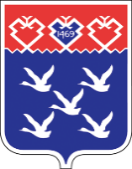 Чǎваш РеспубликиШупашкар хулиндепутатсен ПухăвĕЙЫШĂНУ